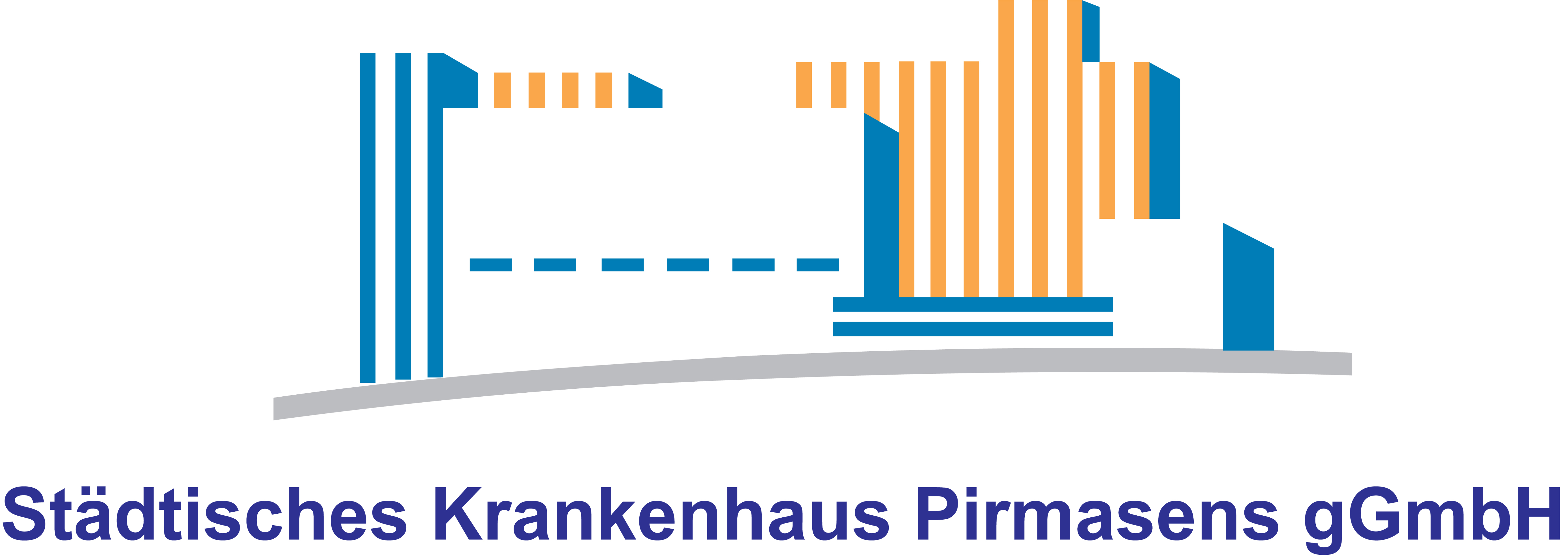 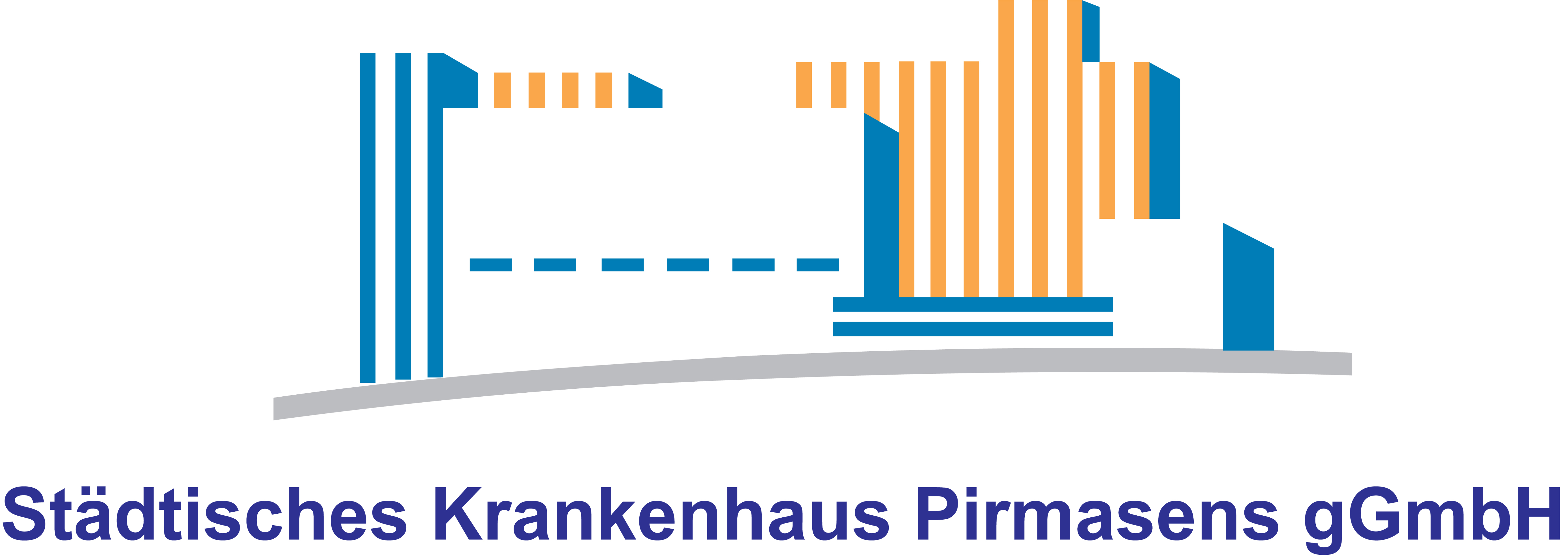 P R E S S E I N F O R M A T I O NStädtisches Krankenhaus Pirmasens öffnet seine TürenZahlreiche Fachabteilungen gewähren beim „Tag der offenen Tür“ spannende Blicke hinter die Kulissen des medizinischen AlltagsAttraktives Begleitprogramm mit Musik, kulinarischen Genüssen und kreativen Aktionen für jede Altersgruppe (Städtisches Krankenhaus Pirmasens gGmbH, Sonntag, 27. September 2015, 10 bis 17 Uhr)Pirmasens, 27. August 2015. Am Sonntag, dem 27. September 2015, lädt das Städtische Krankenhaus Pirmasens zum diesjährigen „Tag der offenen Tür“ – wie gewohnt mit einer Vielzahl an unterschiedlichsten Attraktionen für alle Altersgruppen. Dabei bieten die hauseigenen Fachabteilungen, die Tagesklinik, mehrere Organisationen und Stiftungen, Krankenkassen sowie Vereine ein buntes und abwechslungsreiches Programm sowohl im Gebäude an der Pettenkoferstraße als auch am angrenzenden Außengelände. Die Publikumsveranstaltung beginnt um 10 Uhr mit einer Begrüßung durch Martin Forster, Geschäftsführer der Städtisches Krankenhaus Pirmasens gGmbH. Im Anschluss um 10.30 Uhr sind alle Gäste zu einem ökumenischen Gottesdienst in der Krankenhauskapelle eingeladen. Bis einschließlich 17 Uhr haben die Besucher dann die Möglichkeit, in einzelne Fachabteilungen hineinzuschnuppern und beispielsweise bei Live-Demonstrationen den Ärzten zuzusehen, sich zu Krankheiten wie Diabetes oder Bluthochdruck zu informieren oder im begehbaren Darmmodell buchstäblich den menschlichen Verdauungstrakt zu erkunden.Selbstverständlich erwartet die Kleinen auch wieder ein tolles Kinderprogramm. Auf dem Außengelände können sie sich beispielsweise in einer Hüpfburg austoben, an einem Luftballonwettbewerb teilnehmen oder auch die Pfalz-Lamas kennen lernen. In der Kinderabteilung im 3. Obergeschoss versorgen die Mitarbeiter der Teddybärklinik kleine Verletzungen an heißgeliebten Plüschtieren.Für das leibliche Wohl ist an mehreren Plätzen ebenso gesorgt wie für Live-Musik mit „Kwerbeht“ in der Tagesklinik (ab 13 Uhr) und den Hospital Tigers im Foyer (ab 14.30 Uhr).Einige Highlights aus dem Tagesprogramm ErdgeschossGastroenterologie: Begehbares DarmmodellBetriebsärztlicher Dienst: Sehtest Fotoausstellung „Kleine Wunder an stillen Wegen – Fotos aus der Südpfalz“Förderverein Patientenforum: Tombola mit attraktiven PreisenGesundheits- und Krankenpflegeschule: Alterssimulationsanzug, Speed Stacking u.a.Pflegedienst: Gesundheitsparcours, bunte GipsverbändeBesichtigung des neuen TUR-Raums der Urologie und Kinderurologie1. UntergeschossCafeteria mit reichhaltigem Speise- und GetränkeangebotErnährungs- und BerufsberatungDAK Gesundheit: Koordinationstest am MFT BalanceRadiologie: Besichtigung des neuen CT/MRT (12 bis 14 Uhr)1. ObergeschossAllgemein- und Viszeralchirurgie; OP-Besichtigung und Demonstration der SchlüssellochchirurgieHebammenhaus „Plus Gesundheitspflege“: Kreißsaalbesichtigung, Schnullerketten-BastelnIntensivstation: Kinaesthetics-Bewegungswerkstatt (11, 14.30 und 16 Uhr)Vorstellung des EndoProthetikZentrums2. ObergeschossGefäßchirurgie: Durchblutungsmessung und Besichtigung der neuen Räumlichkeiten3. Obergeschoss (Kinderabteilung)Förderverein Westpfalzküken, Säuglingspflegekurs, TeddybärklinikTagesklinikKaffee und Kuchen, Live-MusikAußengeländeASB Kreisverband Pirmasens: Besichtigung eines Rettungswagens und Vorführungen der Rettungshundestaffel „Wasgau“ (11 und 14 Uhr)Kutschfahrten durch den Eisweiherpark (13 bis 16 Uhr)Luftballonclown, Luftballonwettbewerb, Pfalz-Lamas TherapiegruppeRegenbogen Kinderhilfe: HüpfburgRitterlager der frühmittelalterlichen Gruppen „Freie Sachsen“ und „Ebervolk“: Medizingeschichte des MittelaltersTechnikabteilung: Besichtigung des Blockheizkraftwerkes (11.30, 14.30 Uhr)Ergänzendes zum Städtischen Krankenhaus PirmasensAls regionales Akutkrankenhaus übernimmt das 1760 als Militärlazarett gegründete Städtische Krankenhaus Pirmasens die Grund- und Regelversorgung von Patienten der Stadt Pirmasens und der umgebenden Südwestpfalz. Das heutige, moderne Hauptgebäude wurde 1988 in Betrieb genommen. Zum Leistungsspektrum gehören Innere Medizin (Gastroenterologie und Kardiologie), Allgemein- und Viszeralchirurgie, Gefäßchirurgie, Unfallchirurgie und Orthopädie, plastische und Handchirurgie, Frauenheilkunde und Geburtshilfe, Kinder- und Jugendmedizin, Psychiatrie und Psychotherapie, Urologie und Kinderurologie, Anästhesie, Intensivmedizin und Schmerztherapie sowie Radiologie. Darüber hinaus befassen sich entsprechende Krebszentren mit der Vorsorge, Diagnose und Therapie von Brust- und Darmkrebserkrankungen. Das Städtische Krankenhaus mit seiner Abteilung für Unfallchirurgie und Orthopädie ist zudem als Regionales Traumazentrum des TraumaNetzwerkes Saar-(Lor)-Lux-Westpfalz zertifiziert und sichert die Behandlung gerade schwerverletzter Patienten auf höchstem Niveau; als EndoCert-zertifiziertes EndoProthetikZentrum ist die Klinik zudem Mitglied im Endoprothesenregister Deutschland (EPRD). Die rund 1.000 Mitarbeiter des Städtischen Krankenhauses Pirmasens haben im Geschäftsjahr 2014 mit einer Kapazität von 413 Betten rund 16.000 Patienten stationär sowie weitere 20.000 ambulante Notfälle behandelt. Die Städtische Krankenhaus Pirmasens gGmbH erzielte dabei als Träger Umsätze in Höhe von rund 65 Mio. Euro. Seit Anfang 2013 betreibt die Tochtergesellschaft „MVZ Städtisches Krankenhaus Pirmasens gGmbH“ ein Medizinisches Versorgungszentrum (MVZ) mit Fachpraxen für Urologie, Gynäkologie und Chirurgie. Weitere Informationen sind im Internet unter http://www.kh-pirmasens.de erhältlich.20150827_khpBegleitendes Bildmaterial: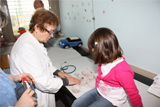 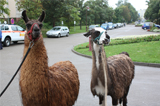 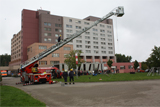 Impressionen „Tag der offenen Tür 2013“[ Download unter http://www.ars-pr.de/de/presse/meldungen/20150827_khp.php ]Weitere Informationen			Presse-AnsprechpartnerStädtisches Krankenhaus Pirmasens gGmbH			ars publicandi GmbHMartin Forster			Martina OvermannPettenkoferstraße 22			Schulstraße 28D-66955 Pirmasens			D-66976 RodalbenTelefon: +49/(0)6331/714-0			Telefon: +49/(0)6331/5543-13Telefax: +49/(0)6331/714-1023			Telefax: +49/(0)6331/5543-43Geschaeftsleitung@KH-Pirmasens.de			MOvermann@ars-pr.dehttp://www.kh-pirmasens.de			http://www.ars-pr.de			Autorin: Sabine Sturm